タイトル：（記入例）タイトル：「問題解決技法」　ＺＯＯＭ５.５時間★印が、ブレイクアウト予定（全体の進行スピードに応じて適宜実施）　★★はグループ研究の素材を使って演習したいテーマ内　容（★実習）参加者の状態スライド＆ノート１２３４５テーマ内　容　（★実習）参加者の状態スライド＆ノート１オープニング問題解決とは（５０＋１０休）①オープニング　・この研修のゴール　問題解決をうながす人に　・ステップ　・グラウンドルール　・ノートの説明②ギリシャの偉人たちと、アリストテレス　（仮説思考）③チワワの話、目的論と原因論（事前シート１）④「問題」「課題」の定義と問題解決基本フレーム（チャンクも）　　　　　　　　　　　　　　　　　　　　　　～適宜★４人組・さまざまな考え方・問題解決の基本知識を　理解した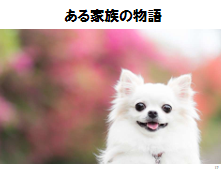 ２問題解決の基本（５０＋１０休）①問題の実例領域・種類　こんな場合、どうしますか・・・（機械の故障、職場の人間関係、トロッコ問題、新事業開発）②問題解決（会議）の共通プロセス（共鳴、解決、約束のプロセス）③その設計「ワンシート企画書」の活用④さまざまな手法やフレームワークの紹介（リストアップ）⑤仮説の蓄積（経営学、心理学、社会学、、、）　　　　　　　　　　　　　　　　　　　　　　～適宜★４人組・さまざまな「問題」が　あることを理解　正解は１つでない　アプローチも１つでない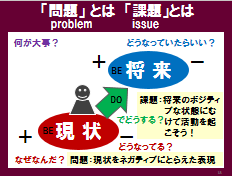 ３受け取る技術集める力引き出す力（８０＋１０休）①共感的に聴く　～★４人組　テーマを確定するタイミング　解決に向かうタイミング　　（問題解決基本フレームの復習）②論理的に聴く　観察する（→デザイン思考の方で）　分析・評価する（→戦略・マーケで）　質問する・ヒアリングする（ワンシート企画書、ビジネスモデル）　板書する（ノートのとり方）　　　　　　　　～適宜★４人組・しっかり聴くことの　大切さを理解した　実践したい・対話を通じて、論理的に整　理していくことの大切さ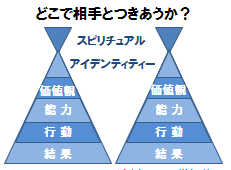 ４伝える技術（８０＋１０休）①共感的に伝える　ストーリーテリング　・思いやり体験のプレゼン　★４人組②論理的に伝える　・ケース「課長への提案」★４人組　（問題解決基本フレームの復習）　・スライドでストーリーラインを展開する　　～★★グループ研究ごと③人を育てる、教える技術・ストーリーラインを　設計することが重要　（感情、論理、参加）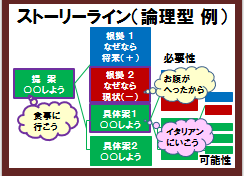 ５巻き込む技術エンディング（３０）①会議ファシリテーションの基本　講義のみ・実務に活用できる・グループ研究に活用　できる